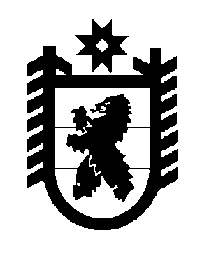 Российская Федерация Республика Карелия    ПРАВИТЕЛЬСТВО РЕСПУБЛИКИ КАРЕЛИЯРАСПОРЯЖЕНИЕ                                от  15 сентября 2014 года № 570р-Пг. Петрозаводск В целях реализации проекта «Развитие системы обращения с твердыми бытовыми отходами на территории Республики Карелия» в рамках Соглашения о сотрудничестве между Правительством Республики Карелия и обществом с ограниченной ответственностью «Ресурсосбережение», одобренного распоряжением Правительства Республики Карелия от 30 мая 2014 года № 312р-П, образовать рабочую группу в следующем составе:           ГлаваРеспублики  Карелия                                                             А.П. ХудилайненЧикалюк В.Ф.-Министр по природопользованию и экологии Республики Карелия, руководитель рабочей группыПавлов А.Н.-первый заместитель Министра по природо-пользованию и экологии Республики Карелия, заместитель руководителя рабочей группыКолокольникова Л.Н.-главный специалист Министерства по природопользованию и экологии Республики Карелия, секретарь рабочей группы       Члены рабочей группы:       Члены рабочей группы:       Члены рабочей группы:Алимпиев С.В.-заместитель Министра экономического развития Республики Карелия Альхименок А.В.-начальник отдела администрации Кондопож-ского муниципального района (по согласова-нию)Амосов А.А.-представитель открытого акционерного общества «Автопарк № 1 «Спецтранс» (по согласованию)Дерябин Е.Г.-начальник отдела администрации Прионеж-ского муниципального района (по согласова-нию)Ильина О.С.-директор Петрозаводского муниципального унитарного предприятия «Автоспецтранс» (по согласованию)Матикайнен И.Э.- начальник отдела администрации Пряжин-ского национального муниципального района (по согласованию)Колычев И.Н.-генеральный директор общества с ограни-ченной ответственностью «Ресурсосбере-жение» (по согласованию)Сергеев В.В.-заместитель Министра строительства, жилищно-коммунального хозяйства и энергетики Республики Карелия Стряпчиев С.В.-начальник управления Министерства строительства, жилищно-коммунального хозяйства и энергетики Республики Карелия Шейновский О.И.-исполняющий обязанности руководителя Управления Федеральной службы по надзору в сфере природопользования по Республике Карелия (по согласованию).